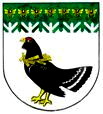 от 24 ноября 2020 года № 482О внесении изменений в подпрограмму «Развитие массового спорта, организации пропаганды спорта и здорового образа жизнив Мари-Турекском муниципальном районе» муниципальной программы «Развитие культуры, физической культуры и спорта, туризма и средств массовой информации в Мари-Турекском муниципальном районена 2017-2025 годы»Администрация Мари-Турекского муниципального района Республики Марий Эл п о с т а н о в л я е т:Внести в подпрограмму «Развитие массового спорта, организации пропаганды спорта и здорового образа жизни в Мари-Турекском муниципальном районе» муниципальной программы «Развитие культуры, физической культуры и спорта, туризма и средств массовой информации в Мари-Турекском муниципальном районе на 2017-2025 годы», утвержденную постановлением администрации Мари-Турекского муниципального района от 29.01.2019 года № 21 следующие изменения:1.1 В приложении №4 «Ресурсное обеспечение реализации муниципальной программы «Развитие культуры, физической культуры и спорта, туризма и средств массовой информации в муниципальном образовании «Мари-Турекский муниципальный район» на 2017-2025 годы» абзац второй наименования основного мероприятия подпрограммы 3 «Развитие культуры, физической культуры и спорта, туризма и средств массовой информации в муниципальном образовании «Мари-Турекский муниципальный район» слова «проведение спортивно-массовых мероприятий» заменить словами «организация и проведение спортивно-массовых мероприятий»2. Контроль за исполнением настоящего постановления возложить на заместителя главы администрации Мари-Турекского муниципального района Пехпатрову Г.Н. Глава администрации     Мари-Турекскогомуниципального района                                                   С.Ю.РешетовМАРИЙ ЭЛ РЕСПУБЛИКЫНМАРИЙ ТУРЕКМУНИЦИПАЛЬНЫЙ РАЙОНЫНАДМИНИСТРАЦИЙЖЕАДМИНИСТРАЦИЯМАРИ-ТУРЕКСКОГОМУНИЦИПАЛЬНОГО РАЙОНАРЕСПУБЛИКИ МАРИЙ ЭЛАДМИНИСТРАЦИЯМАРИ-ТУРЕКСКОГОМУНИЦИПАЛЬНОГО РАЙОНАРЕСПУБЛИКИ МАРИЙ ЭЛПУНЧАЛПОСТАНОВЛЕНИЕПОСТАНОВЛЕНИЕ